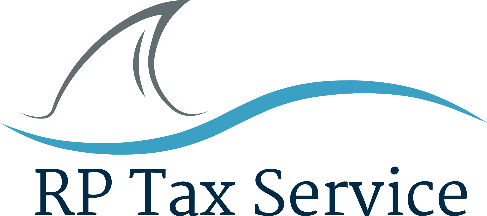      930 McCully Suite 203  Honolulu, HI 96826  Phone 808 946 7297  Email info@rptaxes.com Fax 714 644 8426_____________________________________________________________________________________________________________________________________________________________________________________________________________________________________________________2018 Extension RequestImportant Note: An Extension will extend your time to file.  It does not extend your time to pay.  If you owe taxes, penalties and interest it will begin accruing after April 19th 2019 on the amount you owe.You must complete the personal information, amount paid and filing status sections of this form.  Incomplete forms cannot be filed.  It is your responsibility to set an appointment to have your tax return completed before the extended deadline of October 18th, 2019.  The extension filing fee is $25.  This fee will be applied to your 2018 filing fee when you come in to have your taxes prepared.In order to complete an extension, we must know the total amount of money you have already paid to the IRS through withholding amount or quarterly estimated payments.  It is necessary for you to indicate the amounts from all W2’s (box 2) and all 1099-R (box 4) that has been withheld.  Add any quarterly estimated payments sent to the IRS and enter the amount paid in 2018 $_____________________Signature_________________________________________  Date_______________________________Email address: _________________________________________________________________________An online invoice will be sent via email for our services.  Once paid online and a completed request has been received, we will file the extension on your behalf and email a confirmation.  Tax PayerSpouseFirst nameFirst nameLast nameLast nameSocial Security #Social Security #AddressCity                                                     State                                                               ZipPhone:Filing Status – Please circle one:Filing Status – Please circle one:Filing Status – Please circle one:Filing Status – Please circle one:Filing Status – Please circle one:SingleMarried Filing JointMarried Filing SeparateHead of HouseholdQualified Widow(er) w/dep. child